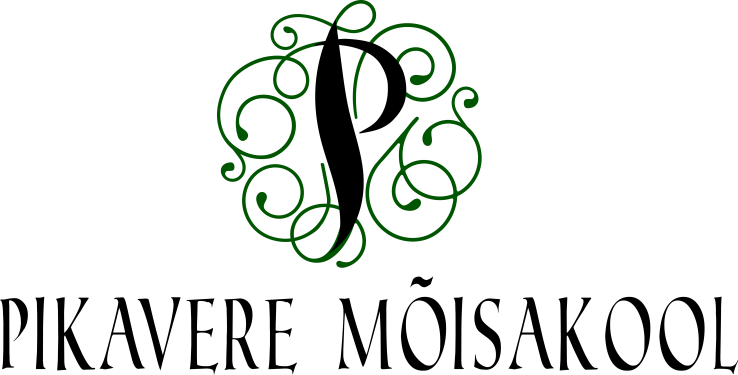 AvaldusPikavere Mõisakooli direktorile……………………………………… /lapsevanema ees- ja perekonnanimi/ Elukoht: …………………………….…………………………….……………………………. Kuupäev: …………...........Palun välja anda Pikavere Mõisakooli …… klassi õpilasele……..................................    										/ees- ja perekonnanimi/ õpilaspileti duplikaat seoses.......................………………………………………………………………………… Õpilase isikukood: …………………………...………… ……………………………………. /lapsevanema allkiri/